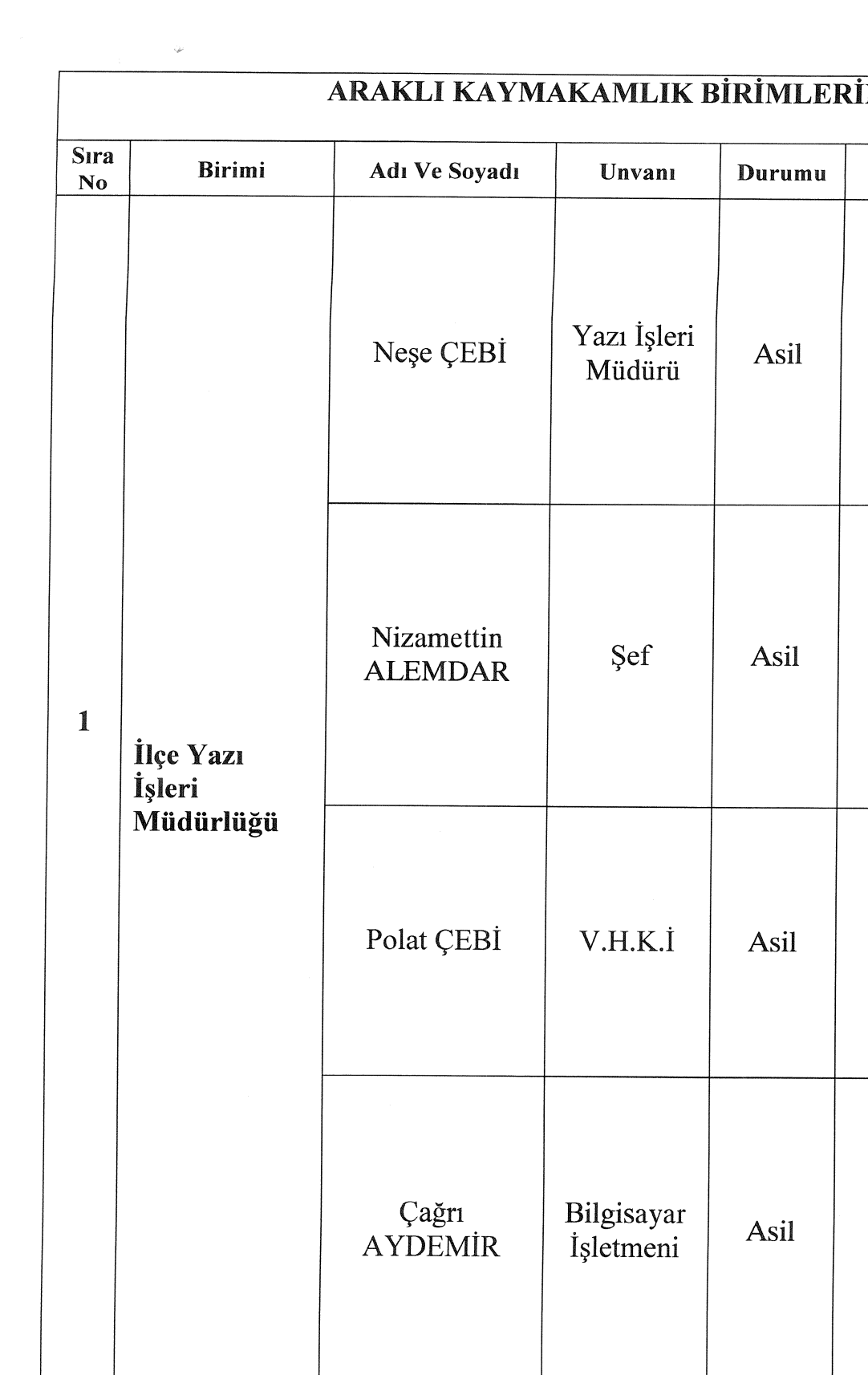 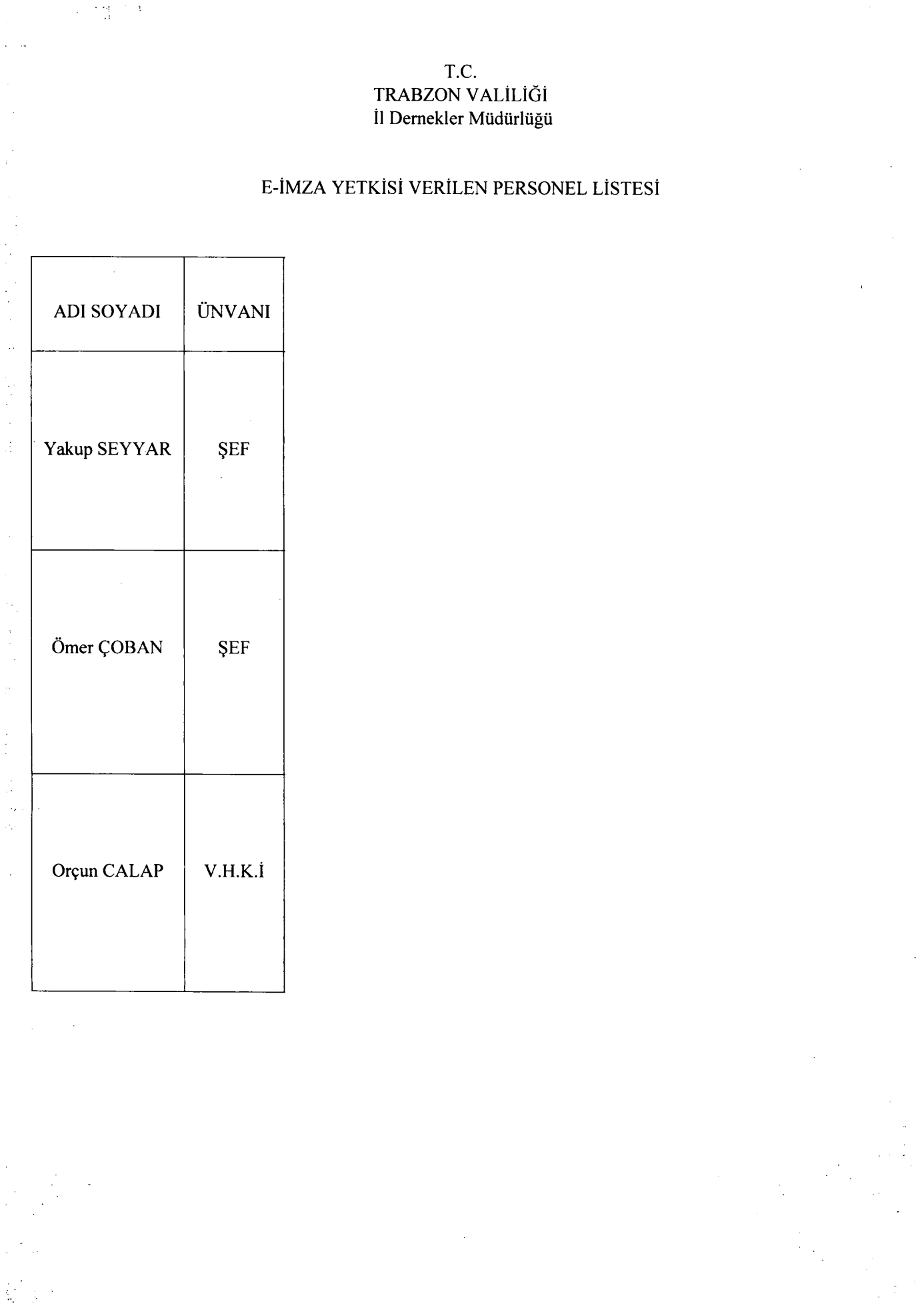 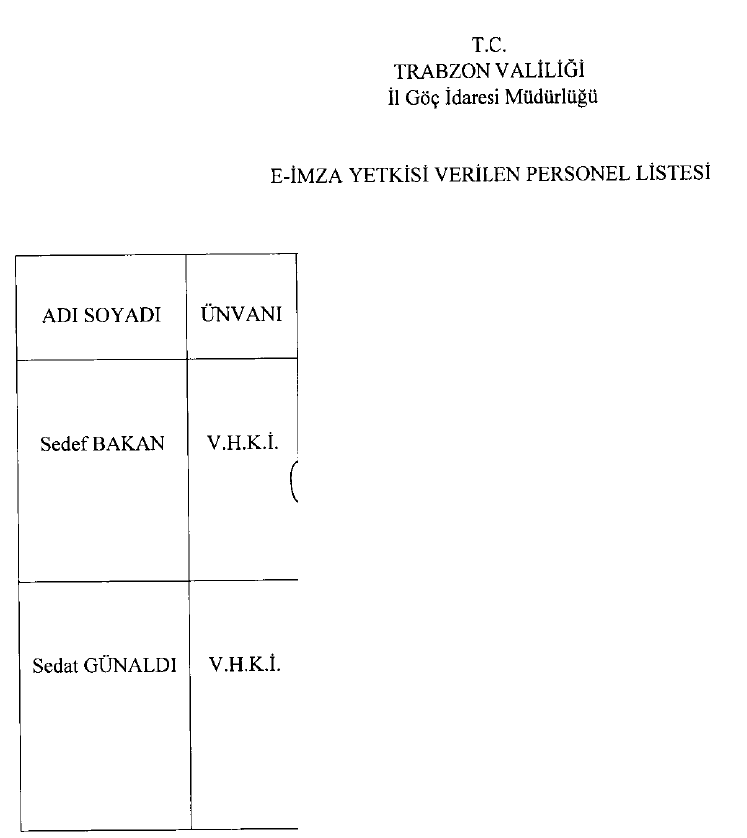 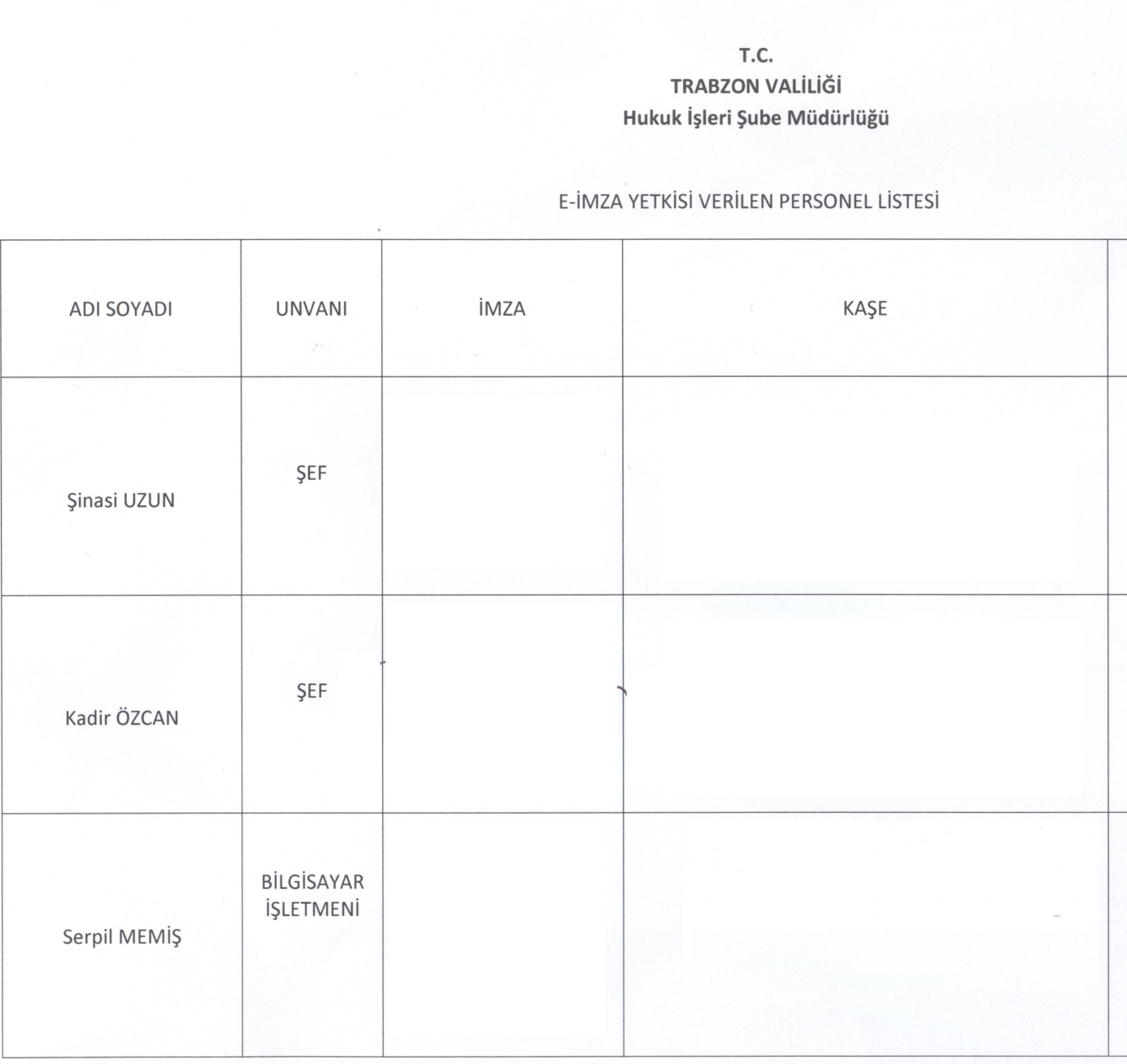 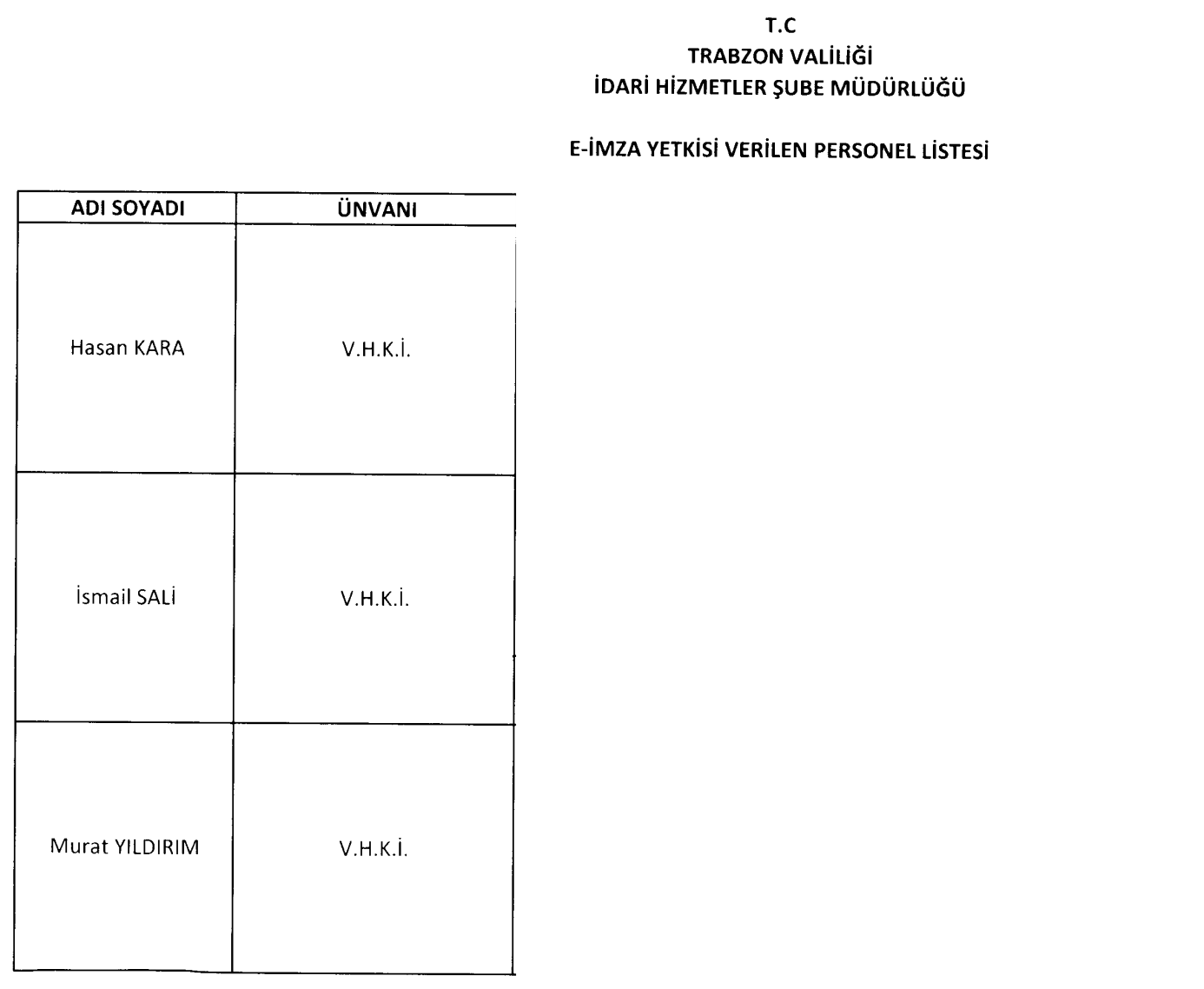 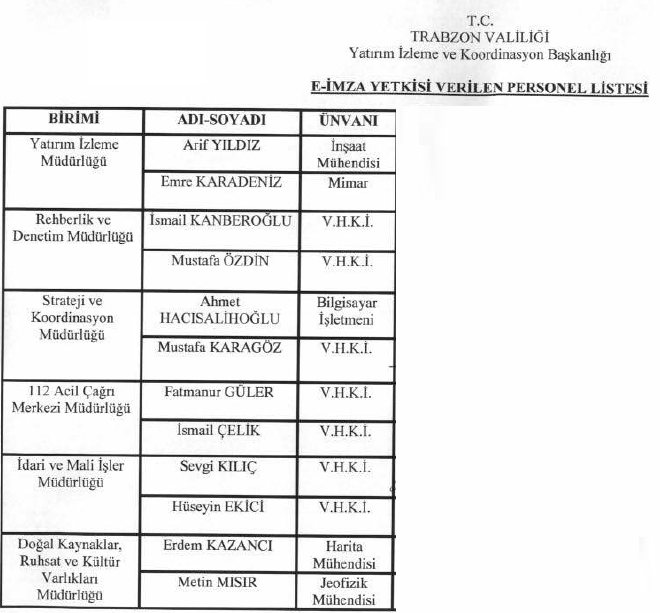 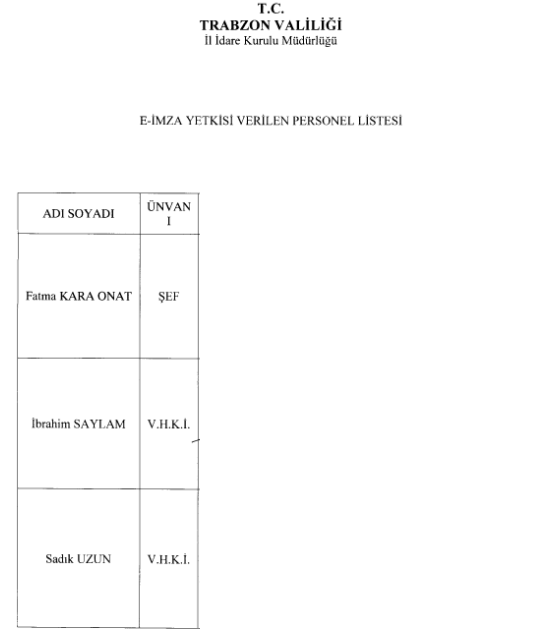 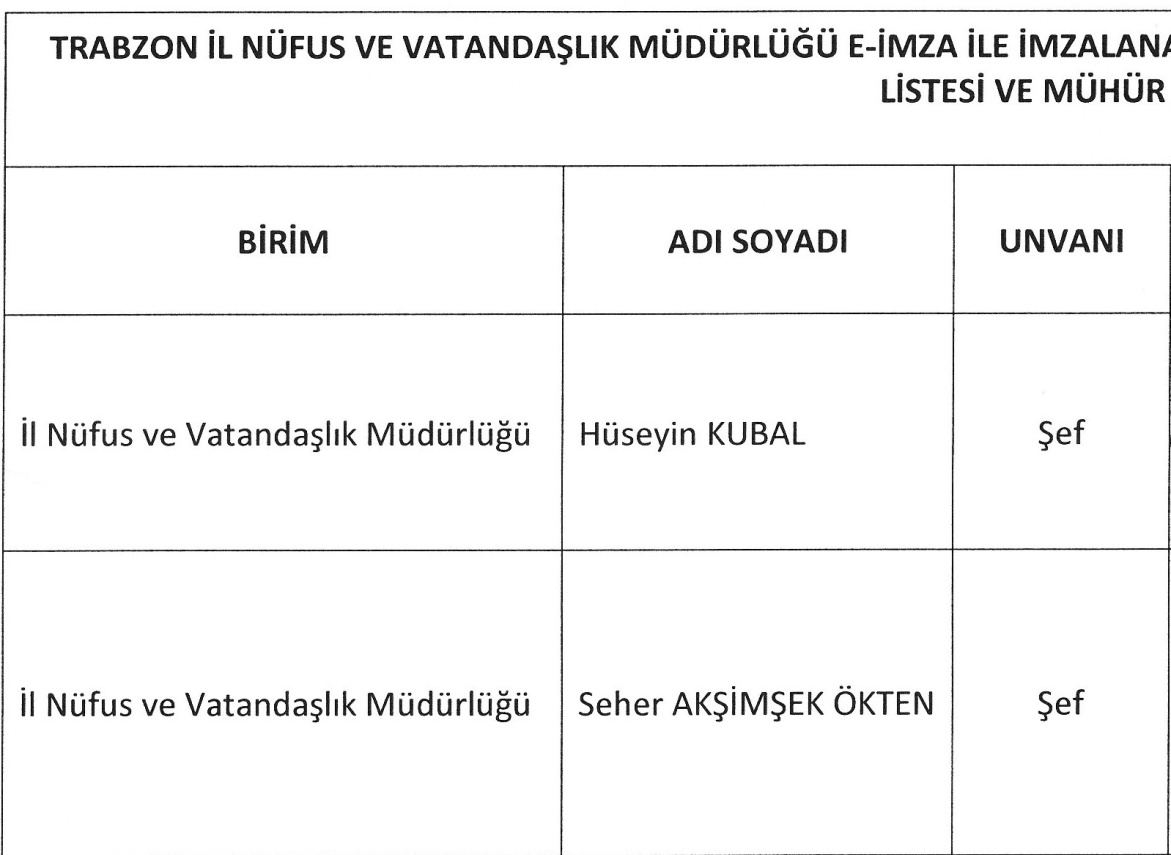 TRABZON VALİLİĞİ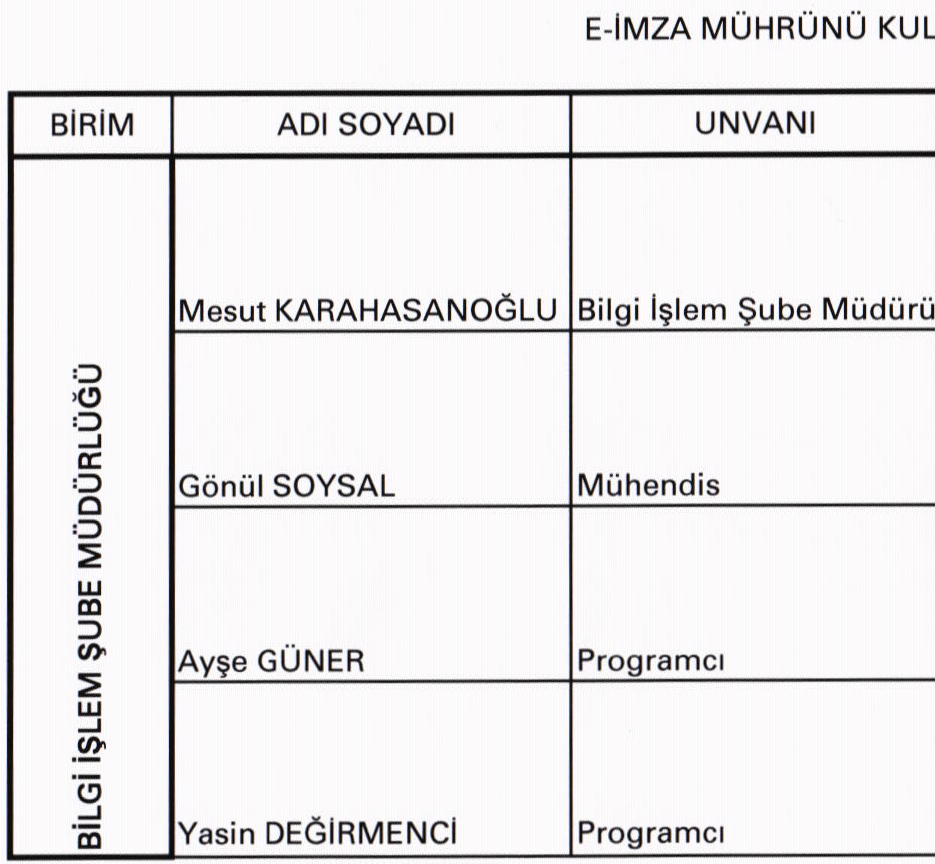 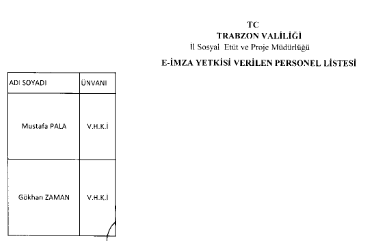 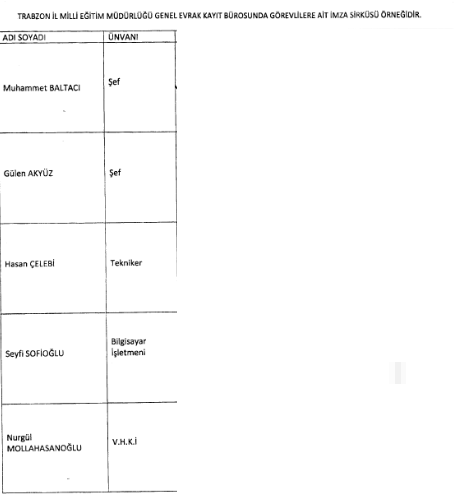 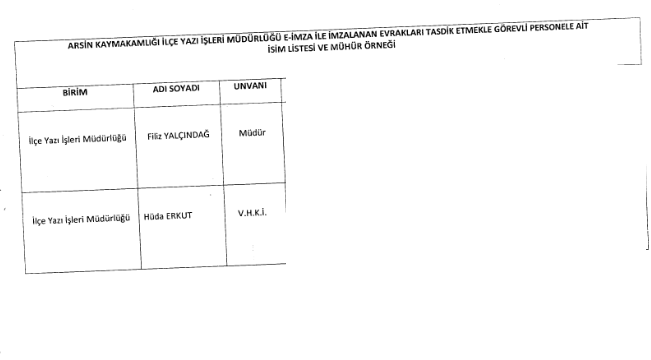 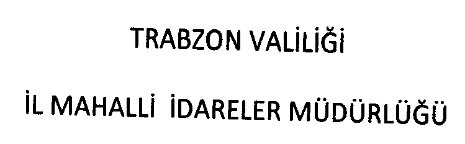 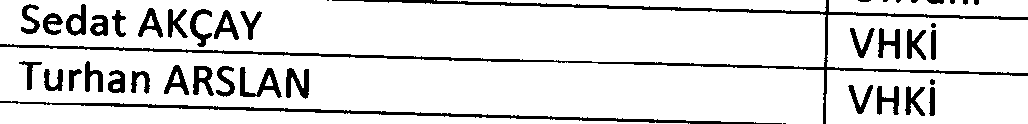 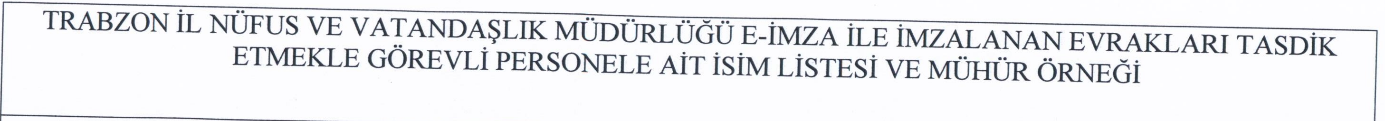 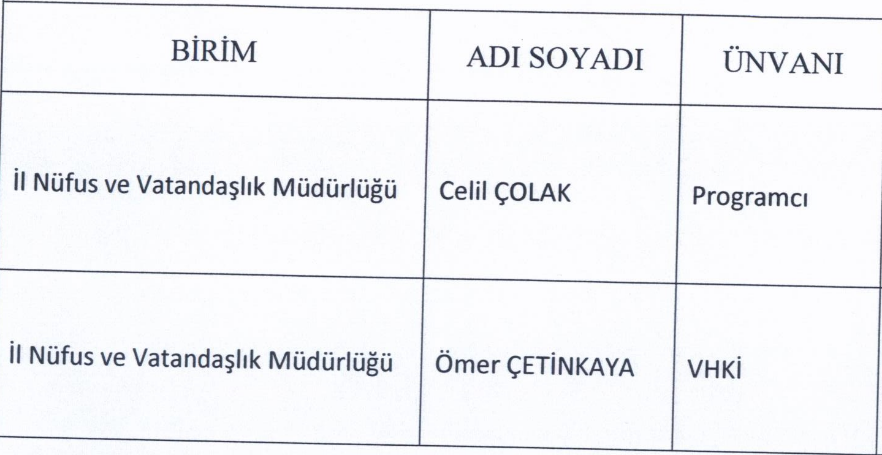 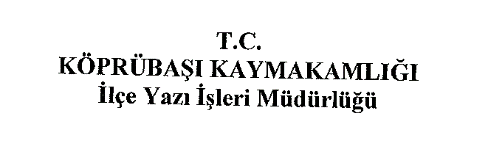 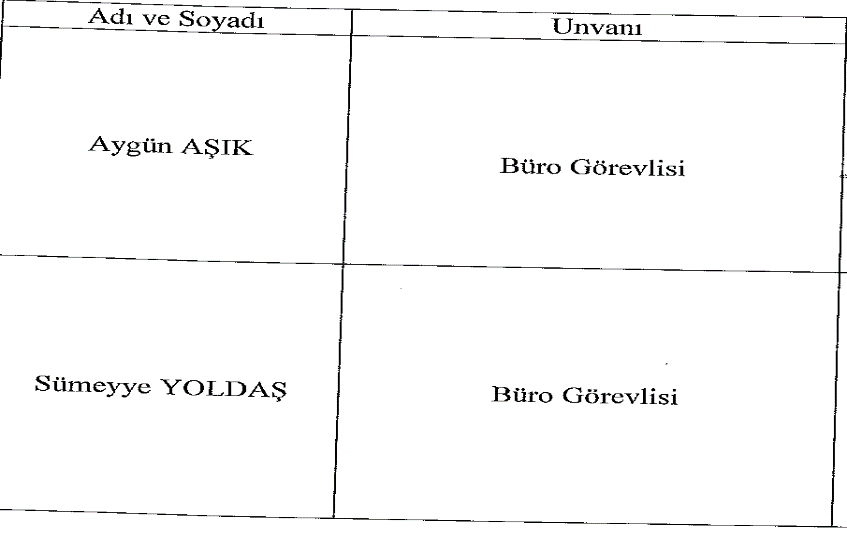 